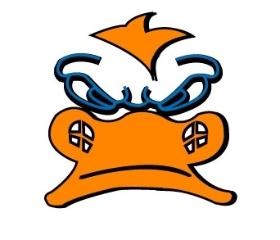 Mississippi Swimming, Inc.2015 Charlene Craddock DAC InvitationalJanuary 23-25thSanction:       Held under the sanction of United States Swimming and Mississippi Swimming, Inc.Sanction MSI#      1505	Sponsor:      Delta Aquatic Club   www.deltaducks.orgMeet Page   posted on the DAC Team WebsiteLocation:       Delta State Aquatic Center (GOOGLE MAP address – use 101 Yazoo Street)Delta State University, Cleveland, MS 38733, 662.846.4730Facilities:       Indoor 50 meter by 25 yard competition pool.  The short course venue for this meet will include 8 lanes (9ft wide), 6” Competitor lane lines, 7’ minimum depth, with 1 moveable Stark Bulkhead. The timing will be run on Colorado Time System Myriad Full Matrix LED scoreboard with Hy-Tek Meet Manager.  Equipment includes paragon Track start competitor starting blocks with electronic relay takeoff equipment. Building is designed with 800 permanent seats and temporary tip and roll bleachers for 600. Continuous warm down area is available. There will be no smoking or alcohol around the pool, deck, patio, or anywhereswimmers are present. Only swimmers, coaches, and meet officials allowed on pool deck. Rules:             Current United States swimming Rules will govern the conduct of the meet.Eligibility:    The meet is open to all USS registered swimmers.  The person responsible for entering an unregistered swimmer as registered will be subject to a fine of $100 per swimmer. Swimmers without USS registration numbers will be rejected. Age of the Swimmer as of January 23th,2015, will determine the age for the duration of the meet.Coaches:        Coaches must be current USS Coach Members in order to perform on deck duties. If a coach is not currently certified, he/she may observe as any observer, but may not perform coaching duties or sit in the coach’s area. Coaches’ packet will be given only to those coaches presenting credentials.Seeding:         Seeding will be according to Article 102.5 of USS Rules and Regulations.Conduct         All events will be conducted in short course yards and will swim as timed finals.of Meet:         Friday events and 1000 Freestyles will be swum alternating fastest heat of girls, then guys.On Friday the 12 and under events will be scored separately as 10 and under, and 11-12.Also, the Senior events will be scored separately for 13-14 and Senior.On Saturday and Sunday 6&U, 7-8, and 10&U events will be swum during the morning session; and the 11-12, 13-14, and Senior events will be swum in the afternoon session. The senior 1000 Free on Saturday will be scored separately as 11-12, 13-14, and Senior.Positive check-in is required for these events 30 minutes prior to the end of warm-ups on the day of the event.  The end of positive check in will be promptly at 5:05pm on Friday. On Saturday, positive check-in is required within 10 minutes of the finish of Event 56.Real Time:     We will have Real Time Results will be available on the Craddock Meet Page during theResults           meet.  Internet connection will be available in the Aquatic Center.Swim Wear:            Swim Wear will be according to the current USA Swimming Rules andRegulations guidelines under Article 102.9.Pool Certification:    The Competition course has not been certified in accordance with 104.2.2C (4).Event Limit:              On Friday, swimmers may enter two (2) events. On Saturday and Sunday swimmers may enter four (4) individual events and one (1) relay per day.Schedule:                   Friday Evening                                   Warm-ups: 4:45 - 5:35pmMeet Starts: 5:45pmSaturday Morning                              Warm-ups: 8:00 – 8:50amMeet Starts: 9:00amSaturday Afternoon                            Warm-ups: not before 11:30amMeet Starts: not before 12:30pmSunday Morning                                Warm-ups: 7:30 – 8:20amMeet Starts: 8:30amSunday Afternoon                              Warm-ups: not before 11:00amMeet Starts: not before 12:00pm4 Hour Rule:             If an age group event for swimmers 12 years old and under is swum after the session has been running for four hours, each individual swimmer has the option of either swimming that event or receiving a refund for that event. A swimmer desiring a refund for that event must declare his/her intent to the Meet director before the event is swum. There will be no refunds for swimmers who are not in attendance..Entry Fees:                $5.00 per swimmer for MSI surcharge, $5.00 per swimmer for Facility Charge,$4.00 per individual event, $8.00 per relayHeat Sheets:              Heat Sheets will be available for download on the Craddock Meet Page by Wednesday, January 21std, 2014.  Each Session will be posted separately. Each Session of the HEAT SHEET will be posted in the spectator seating upstairs, for those to follow along with the meet.Entry Deadline:        Make all checks payable to DAC.Mail checks with entries, recap sheet, and signed release form to:Coach Jake Blegen Phone:   832 477-5253jake_blegen@yahoo.comDelta Aquatic Club PO Box 3286Cleveland, MS 38733If you are sending entries via USPO, FEDEX or UPS please WAVE SIGNATURE. Emailed entries are preferred. Entry Deadline is Thursday, January 15th, 2015. Entry form included. If available please use Hy-Tek. Send hard copies for verification by using a word file for “Meet Entries” report as an attachment in your email. Complete entries should include swimmer’s first and last name, age, events, entry time in yards,and USS number. Late entries will be accepted when lanes are available but will be charged double entry fee. No swimmer may scratch one event and enter another. Late entries are due by the beginning of each session.Timers:                     Each participating team will be assigned timing assignments according to the size of the team.Racing Start Cert:   Any swimmer entered in the meet must be certified by a USA swimming member-coach as being proficient in performing a racing start or must start each race from within the water. When unaccompanied by a member-coach, it is the responsibility of the swimmer or the swimmer's legal guardian to ensure compliance with this requirement. Bathroom                 Absolutely NO cell phones or camera’s are allowed in the boys and girls bathroomsPolicy:                      in the Aquatic Center or in any of the surrounding bathrooms in DSU buildings. Also, Use of audio or visual recording devices, including a cell phone, is not permitted in changing areas, rest rooms or locker rooms. Except where venue facilities require otherwise, changing into or out of swimsuits other than in locker rooms or other designated areas is not appropriate and is prohibited.Officiating:              DAC would greatly appreciate help from visiting teams. Please contact the Meet   Director if you have officials that can help. As a matter of USA Swimming insurance coverage, official’s certification card must be carried on person. We also ask for a list of officials willing to work for any session when emailing your entries.Warm-Ups:             Mississippi Swimming Safety Guidelines and Warm-up Procedures will be in effect at this meet. The first 30 minutes will be general warm-ups, NO Diving. In the last 20 minutes, the two outside lanes will be for pace, all swimmers leaving the wall from a push. Lanes 2 and 7 are for dives off the blocks with one way traffic. The remaining lanes are for general warm-up, NO DIVING.Scoring:                   Individual Events: 9, 7, 6, 5, 4, 3, 2, 1Relays: Double pointsAwards:                   Individual High Point Awards for each age group/sex.Medals 1st – 3rd, ribbons 4th – 8th for 11-12 and younger. Ribbons: 1st – 8th for 13 and overTeam Trophies: 1st – 3rdReporting:               Swimmers in all events will report directly to the starting blocks. It is the responsibility of the swimmer and the coach to see that the swimmer reports to the assigned lane at the proper time. There will be no clerk of course.Hospitality:              Hospitality will be located on deck. It is available to all coaches and meet officials in the Ready Room.Concessions:            Concessions will be available in the lobby of the DSU Aquatic Center.Meet Referee:          Teri Lane			(662) 379 3169			tlane@deltaregional.comMeet Director:        Kevin CoxP.O. Box 780Cleveland, MS 38732Home 662.843.1666Cell 662.719.6074Work 662.843.4091 ext.11Email: kwc514@yahoo.comDAC Coaches:            Coach Jake Blegen Phone:   832 477-5253jake_blegen@yahoo.comCoach Chet OguzPhone:    662 402-0379 coguz@deltastate.eduOrder of EventsFriday Evening Session Warm-Ups: 4:45 pm – 5:35 pm Meet Starts: 5:45 pmGIRLS EVENT BOYSSaturday Afternoon Session Warm-Ups: not before 11:30 am Meet Starts: not before 12:30 pmGIRLS EVENT BOYSSunday Morning Session Warm-Ups: 7:30 am – 8:20am Meet Starts: 8:30 am143               Senior 200 Medley Relay 144145                13-14 200 Medley Relay 146147                11-12 200 Medley Relay 1482015 Charlene Craddock InvitationalJanuary 23-25thTEAM ENTRY SUMMARY SHEETClub Name:  	Club Code: 	Names of Attending Coaches:Number of Swimmers (MSI Surcharge)@ $5.00 =Facility Charge         _@ $5.00 =Number Individual Entries@ $4.00 =Number of Relay Entries@ $8.00 =Total Entry Fees =Team Address:  	Team Email(s):Phone:In consideration of the acceptance of this entry, we hereby waive and relieve any and all claims against USS, MSI, DAC, DSU, and meet officials.Signature of the coach or club representative: _Please send entries to:               Delta State University - Delta Aquatic Club jake_blegen@yahoo.comPO Box 3286Cleveland, MS 38733Email zip file is preferredPlease make all checks payable to DACINFORMATION FORM FOR DISABLED SWIMMERSNAMEADDRESS 	AGE                             BIRTHDATE              //            .EVENTS TO BE SWUM              /              /              /              /              /              /              / 	TYPE OF DISABILITYBlind                         Mentally RetardedDeaf                         Physical 	EXTENT OF DISABILITY:  Be specific, e.g. totally or partially blind, totally or partially deaf, loss of one or more limbs, multiple disabilities, etc.THE FOLLOWING PERSON(S) WILL ACCOMPANY THE SWIMMER FOR ANY NEEDED ASSISTANCE:TYPE OF MEDICATIONPURPOSE OF MEDICATIONPARENT’S OR GUARDIAN’S NAMEPARENT’S OR GUARDIAN’S SIGNATUREATHLETES’S SIGNATURE 	****************************************************************************************PHYSICIAN’S NAME (please print)PHYSICIAN’S ADDRESS 	PHYSICIAN’S PHONE NUMBERI have examined the above Entrant and, in my opinion, there is no mental of physical reason why he or she should not participate in USA Swimming competition.Physician’s signature                                                                                    DateDirections to the Pool – Delta State University Map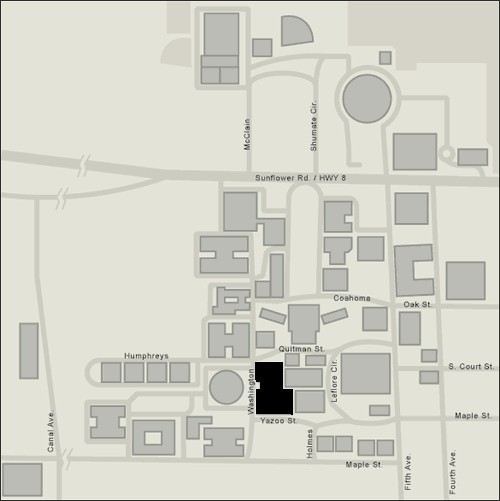 * Aquatic Center is darkenedIf traveling onto Highway 8, turn at the stoplight on Fifth Ave.Take 5th Ave to stop sign, take your first (Right) at stop sign.Take Leflore towards Campus (Right) the Aquatic Center and you will see the parking lot across from the pool.If using GOOGLE MAP or a GPS device.Type… 101 Yazoo StreetCleveland, MS, 38733112 & Under 200 IM23Senior 400 IM4512 & Under 500 Free67Senior 500 Free8Saturday Morning SessionWarm-Ups: 8:00 am – 8:50 amMeet Starts: 9:00 amGIRLS EVENT BOYS96&U 25 Free10117-8 25 Free121310&U 50 Free14158&U 50 Breast161710&U 100 Breast18196&U 25 Back20217-8 25 Back222310&U 50 Back24258&U 50 Fly262710&U 100 Fly28298&U 100 IM303110&U 100 IM32338&U 100 Free Relay343510&U 200 Free Relay3679GIRLS EVENT BOYS6&U 50 Free80817-8 50 Free828310&U 200 Free84856&U 25 Breast86877-8 25 Breast888910&U 50 Breast90918&U 50 Back929310&U 100 Back94956&U 25 Fly96977-8 25 Fly989910&U 50 Fly1001018&U 100 Free10210310&U 100 Free1041058&U 100 Medley Relay10610710&U 200 Medley Relay108Sunday Afternoon SessionWarm-Ups: not before 11:00 amMeet Starts: not before 12:00 pmGIRLS EVENT BOYS10911-12 400 IM110111Senior 200 IM11211313-14 200 IM11411511-12 100 IM116117Senior 100 Free11811913-14 100 Free12012111-12 100 Free122123Senior 200 Fly12412513-14 200 Fly12612711-12 100 Fly128129Senior 100 Back13013113-14 100 Back13213311-12 200 Back13413511-12 50 Back136137Senior 200 Breast13813913-14 200 Breast14014111-12 100 Breast142